COMUNE DI MONTE MARENZO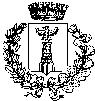 SCHEDA  DI PARTECIPAZIONESAPORI D’AUTUNNO 2019Delibera n° 65 del 24/07/19Referenti per il Comune: consiglieri Caroli Mattia e Mangione Andrea  Responsabile Polizia locale: Pedrini Maria Caterina Per info e iscrizioni: tel. 0341 602205 / e-mail: polizia_municipale@comune.monte-marenzo.lc.itIL/ LA  SOTTOSCRITTO/ANOME E COGNOME 	____________________________________________NATO A IL			____________________________________________RESIDENTE A 		____________________________________________IN VIA N.°			____________________________________________CODICE FISCALE 		____________________________________________TELEFONO 			____________________________________________IN QUALITA’ DI TITOLARE / LEGALE RAPPRESENTANTE  _______________________________CON SEDE _________________________________________________________IN VIA _____________________________________________________________CODICE FISCALE 	__________________________________________________	APPARTENENTE ALLA SEGUENTE CATEGORIAHOBBISTI - OPERE  DELL’INGEGNO - ARTISTI  (compilare anche allegato A) 	 □ BIGIOTTERIA    □ DECOUPAGE   □   CARTONAGE  □ LAVORI IN LEGNO	 □ CERAMICHE    □ VETRO  □ COMPOSIZIONI FLOREALI  □ RICAMI UNCINETTO	 □ ARTICOLI REGALO  □ FIORI SECCHI □ ALTRO _______________________________ASSOCIAZIONI di VOLONTARIATO _____________________________________COLLEZIONISTI  □ FRANCOBOLLI □ MONETE □ FUMETTI □ MACCHININE  □ LEGO  □ TAPPI  □ BOTTIGLIE    □ ALTRO _______________________________________ ESPONENDO I SEGUENTI PRODOTTI : ______________________________________________________________________________________________________________________________________________________________________________CHIEDEChe gli venga concessa gratuitamente una postazione (di circa metri 2 x 2) in occasione della manifestazione denominata SAPORI D’AUTUNNO 2019 che si svolgerà in data 13 OTTOBRE 2019 nel paese di MONTE MARENZO organizzata dall’Amministrazione Comunale e dalle associazioni locali. Allega alla presente la copia della CARTA D'IDENTITÀ valida e il modulo di AUTOCERTIFICAZIONE (Allegato A - solo per Hobbisti) da consegnare almeno 7 giorni prima dell’inizio dell’evento. Come espositore  si impegna a  provvedere allo smaltimento dei propri rifiuti, lasciando l’area assegnata debitamente pulita.Firma _________________________________Ai sensi dell’art.13 del D.Lgs.196/93 “Tutela delle persone e altri soggetti rispetto al trattamento dei dati personali” esprime il consenso affinché i propri dati personali siano oggetto da parte del destinatario della presente per le finalità di legge per la realizzazione delle manifestazioni promosse dall’Amministrazione Comunale di Monte Marenzo.Firma _________________________________Allegato ARISERVATO AGLI ARTISTI / HOBBISTIAUTOCERTIFICAZIONE ATTIVITA’ DI ESPOSIZIONE E VENDITA DI PROPRIE OPERE D’ARTEE/O FRUTTO DEL PROPRIO INGEGNO A CARATTERE CREATIVOIL/ LA  SOTTOSCRITTO/ANOME E COGNOME 	____________________________________________NATO A IL			____________________________________________RESIDENTE A 		____________________________________________IN VIA N.°			____________________________________________CODICE FISCALE 		____________________________________________TELEFONO 			____________________________________________E-MAIL			____________________________________________CONSAPEVOLE CHE LE DICHIARAZIONI FALSE, LA FALSITA’ NEGLI ATTI E L’USO DI ATTI FALSI COMPORTANO L’APPLICAZIONE DELLE SANZIONI PENALI PREVISTE DALL’ART.76 DEL D.P.R. N.445/2000 E LA DECADENZA DEI BENEFICI CONSEGUITI,DICHIARADI NON AVER RIPORTATO CONDANNE PENALI E DI NON AVERE PROCEDIMENTI IN CORSO CHE NON CONSENTANO L’ESERCIZIO DELLE ATTIVITA’ O MESTIERE  E CHE NON SUSSISTONO NEI PROPRI CONFRONTI CAUSE DI DIVIETO, DECADENZA O SOSPENSIONE DI CUI ALL’ATRT 67 D.LGS.159/201;EDI ESERCITARE L’ATTIVITA’ DI ESPOSIZIONE E VENDITA DI PROPRIE OPERE D’ARTE O FRUTTO DEL PROPRIO INGEGNO A CARATTERE CREATIVO SECONDO QUANTO DISPOSTO DALL’ART 4 COMMA 2 DEL D.LGS.114/98, IN MODO OCCASIONALE E SALTUARIO, TALE DA NON CONFIGURARSI COME ATTIVITA’ D’IMPRESA. ECHE NELLA FATTISPECIE SI TRATTA DI OPERE DI:_______________________________________________________________________________________ DURANTE LA MANIFESTAZIONE DENOMINATA “SAPORI D’AUTUNNO 2019” CHE SI TERRA' IL GIORNO 13 OTTOBRE 2019.Firma _________________________________